国际专利分类专门联盟（IPC联盟）IPC修订工作组第三十七届会议2017年5月15日至19日，日内瓦经修订的议程草案秘书处编拟.	会议开幕.	选举主席和副主席.	通过议程
见本文件。.	IPC专家委员会第四十九届会议的报告
见文件IPC/CE/49/2。.	五局合作第一工作组——分类工作组第16次会议的报告
由欧洲专利局代表五局进行口头报告。.	关于处理IPC附注和指引名称中参见的提案
见文件IPC/CE/48/2和项目WG 371。.	涉及机械领域的IPC修订项目
参见项目：C 476、C 479、C 486、C 488、C 491、F 024、F 051、F 052、F 054、F 056、F 059、F 064、F 067和F 080。.	涉及电学领域的IPC修订项目
参见项目：C 489、F 008、F 035、F 044、F 045、F 050、F 055、F 058、F 061、F 062、F 065、F 066和F 087。.	涉及化学领域的IPC修订项目
参见项目：C 487、C 490、F 039、F 046、F 047、F 063、F 069和F 078。.	涉及机械领域的IPC分类定义项目
参见项目：D 271。.	涉及电学领域的IPC分类定义项目
参见项目：D 310。.	涉及机械领域的IPC维护项目
参见项目：M 611、M 614、M 771和M 776。.	涉及电学领域的IPC维护项目
参见项目：M 616、M 774、M 775和M 777。.	涉及化学领域的IPC维护项目
参见项目：M 615、M 769和M 773。.	IPC信息技术支持的最新信息
由国际局介绍。.	工作组下届会议.	通过报告.	会议闭幕开幕会议将于2017年5月15日（星期一）上午10时在WIPO总部举行，地址：34，chemin des Colombettes，Geneva。[文件完]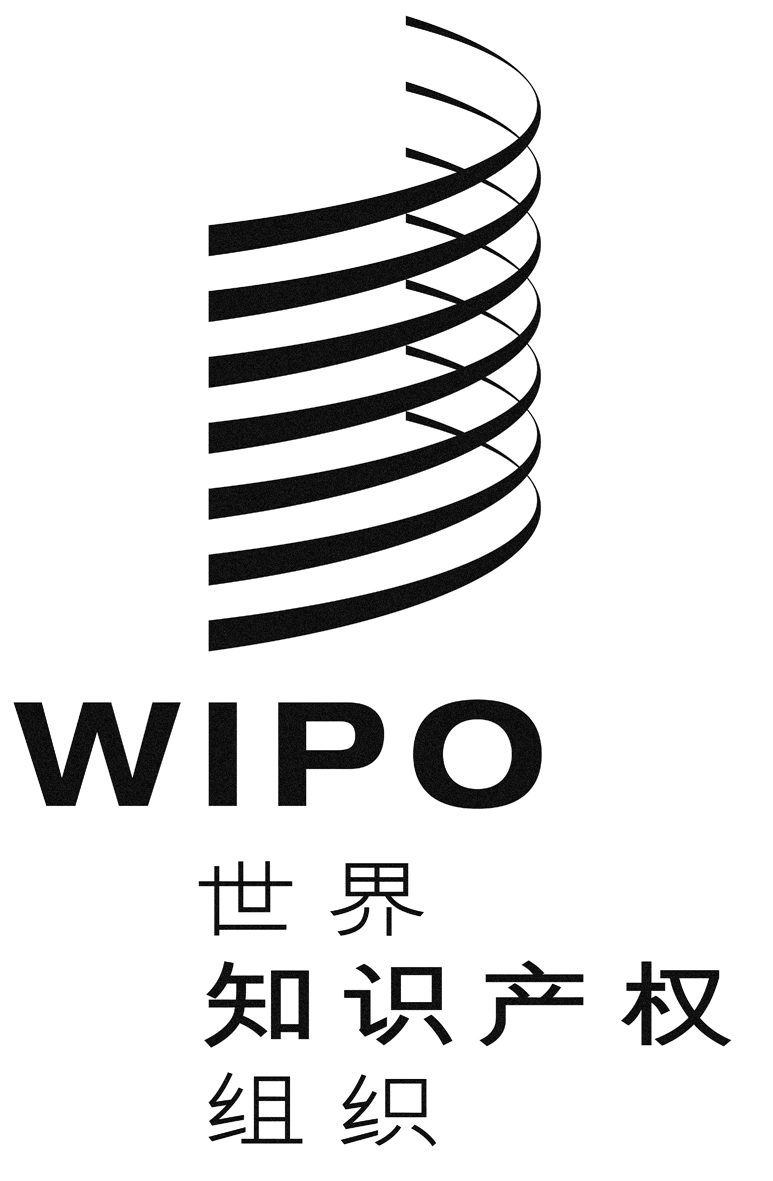 CIPC/WG/37/1 PROV.2IPC/WG/37/1 PROV.2IPC/WG/37/1 PROV.2原 文：英文原 文：英文原 文：英文日 期：2017年5月1日  日 期：2017年5月1日  日 期：2017年5月1日  